Poštovani prijatelju, dobio sam 2. teksta koji si mi poslao poštom. Razgovarao sam sa svojim glumcima i oni su zainteresirani da postavimo jednu od ove dvije koje ste nam ponudili.Vi ste nama obećali 3 izvedbe u Sloveniji, kod vas su primorju.Sada vam pišem iskreno i otvoreno.Ja sam jedini uposlenik u teatru.GTS ima simboličnu podršku grada Srebrenika,a naš teatar je jedan od 3 koliko ih uopšte postoji u sjevero-istočnoj BiH, i jedan smo od 20 teatara  koliko ih postoji u državi.Postaviti predstavu na scenu je projekat. A svaki projekat košta vremena i novca.Tako da bi postavili vašu predstavu i GTS u nju nmora uložiti, i trebat će nam od 30 - 60 dana da je postavimo, jer radimo paralelno više projekata.Uglavnom, da bi mi došli u Sloveniju naš putni trošak (gorivo, putarine) bi bio oko 200 Eura.Ne bi mogli povesti scenografiju, jer onda bi troškovi transporta iste bili i do 600 eura.Ko će to da plati? Vjerujte naš grad neće..Naš teatar nema ni novca ni interesa da to isfinansira.Dalje, za 3-5 glumaca dodatno je potrebno prenoćište i hrana za vrijeme boravka u Sloveniji. Mi nismo zahtjevni, skromni smo ljudi, ali i to košta, zar ne?Potrebno nam je tehničko osoblje, na rasvjeti, tonu i ulazu, jer inače i te ljude bi morali povesti iz BiH.Koja je tamo cijena ulaza i očekivana posjeta, kome ide novac od ulaza i u kojem % između organizatora i nas kao izvođača?Ko će organizirati za nas predstave u Sloveniji, čije su plakate, RTV reklame, zakup sale itd. ?To su tehnički detalji o kojima moramo sada, u najskorije vrijeme znati?U privitku poruke vam šaljem svoju prošlu knjigu, iako sam već završio i novu, ali nije izašla u štampu, dok ova jeste. Obratite pažnju na opise (didaskalije)..sve je u detalje objašnjeno, tako da je moje predstave lako režirati.U nastavku vam šaljem podatke o teatru, kao i naše kontakt informacije. Srdačan pozdrav.Direktor GTS, Fikret Mujkić---------------------------------------------------------------------------------------------------------------------" GRADSKI  TEATAR " 
         SREBRENIK
 
Adresa: Ježinac 97, 75356 Špionica-Srebrenik, BiH
Fax : 00387 35 645 947                                                                                                          Mobitel: 00387 61 332 405
e-mail: gradski-teatar@hotmail.com
https: //www.facebook.com/gradski.srebrenik
Id.br. :4209650530005
Tr.račun: 3386302200074314
Kod-UniCredit Banka-poslovnica Srebrenik-------------------------------------------------------------------------------------------------------------------------GRADSKI TEATAR SREBRENIK                                                                                                                                                                                                                                                                                                             Osnovan 
05.11.1999. godine
Adresa:
Ježinac 97, 75350 Srebrenik, Bosna i Hercegovina


REPERTOAR ''AT-Gradski Teatar Srebrenik''14. 12. 13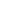 